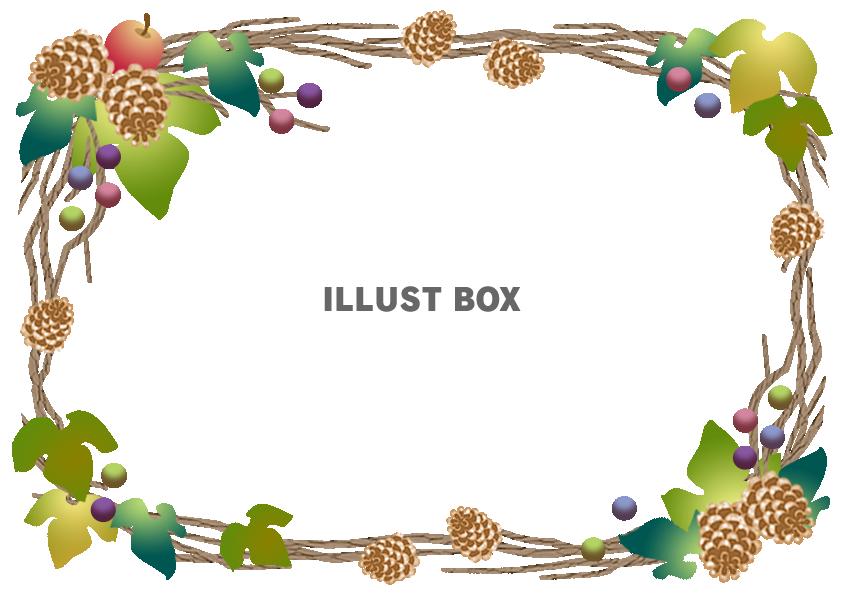 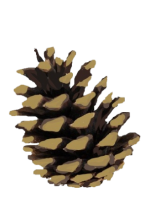 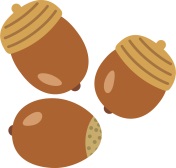 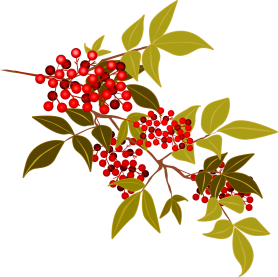 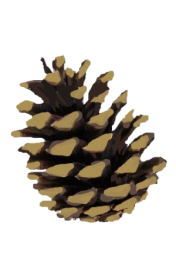 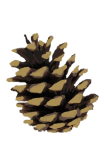 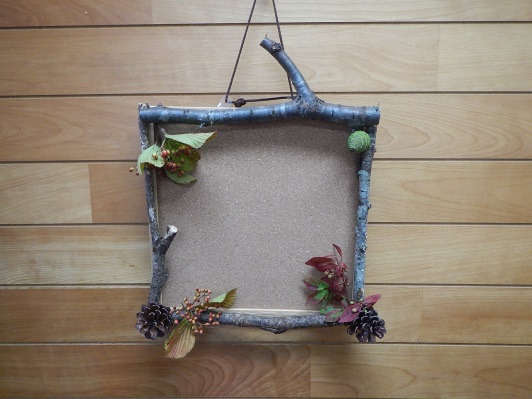 開催日時	　9月24日（土）　10時～12時会　　　場	　松島町野外活動センター　（NPO法人ウイザス）対　　　象	　小学生　（３年生以下は保護者同伴で）参　加　費	　700円　（　フレーム１個につき　）　　親子で１個でもOK〆　き　り	　9月16日　（金）　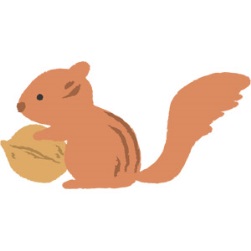 　申込は、学校で配布の申込書に記入しfax（３５３－３９１０）まで【　申　込　書　】お名前　　　　　　　　　　フリガナ　　　　　　　　　学校名　　　小　年　　男　女　　　保護者名　　　　　        住所　　　　　　　　　　　　　　　　　　いずれかに○   同　伴　　  児童のみ　電話　０２２－　　　―　　　　　　　　携帯電話　　　ー　　　　ー　　　　　　　　　※　　個人情報については十分配慮し、当法人の主催事業以外には使用いたしません。